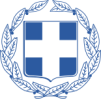 ΕΛΛΗΝΙΚΗ ΔΗΜΟΚΡΑΤΙΑ                                     Βλαχιώτη                  23/3/2020                                     ΝΟΜΟΣ  ΛΑΚΩΝΙΑΣ                                           Αριθ.πρωτ:                *   12   *       ΔΗΜΟΣ  ΕΥΡΩΤΑ                                                      ΕΠΙΤΡΟΠΗ ΠΟΙΟΤΗΤΑΣ ΖΩΗΣ                   Μέλη της Επιτροπής Ποιότητας Ζωής                                                                            1.Κυριακάκος Παναγιώτης                                                                                   2.Παπανικολάου Σωτήριος                                                                                    3.Μπούτσαλης Ζαχαρίας	                                                                                   4.Λυμπέρης Παναγιώτης                                                                                   5.Μαρουδάς Γεώργιος                                                                                     6.Βασιλάκος Λεωνίδας                                                                    ΠΡΟΣΚΛΗΣΗ                                      ΔΙΑ ΠΕΡΙΦΟΡΑΣ  ΣΥΝΕΔΡΙΑΣΗΣ  Παρακαλείσθε όπως την 27η   Μαρτίου  2020  ημέρα  Παρασκευή  και ώρα 10.00 π.μ.  ( δια περιφοράς συνεδρίαση 4η Ε.Π.Ζ ) με το κάτωθι  θέμα συζήτησης της ημερήσιας διάταξης και λήψης αποφάσεως  επ’ αυτού:    1.Λήψη απόφασης περί ανάκλησης αδείας εκμετάλλευσης περιπτέρου της αποβιούσης Λυμπέρη Παναγιώτα του Δημητρίου στη Δ.Κ Σκάλας Δ.Ευρώτα .(Εισηγητής: κ.Μπόλλας Βασίλειος – Πρόεδρος) .	    Ο  ΠΡΟΕΔΡΟΣ  Ε.Π.Ζ	  ΜΠΟΛΛΑΣ   ΒΑΣΙΛΕΙΟΣΣυν/να: 1.Εισήγηση Αυτοτελούς Τμήματος Τοπικής Οικονομικής Ανάπτυξης Δ.Ευρώτα  